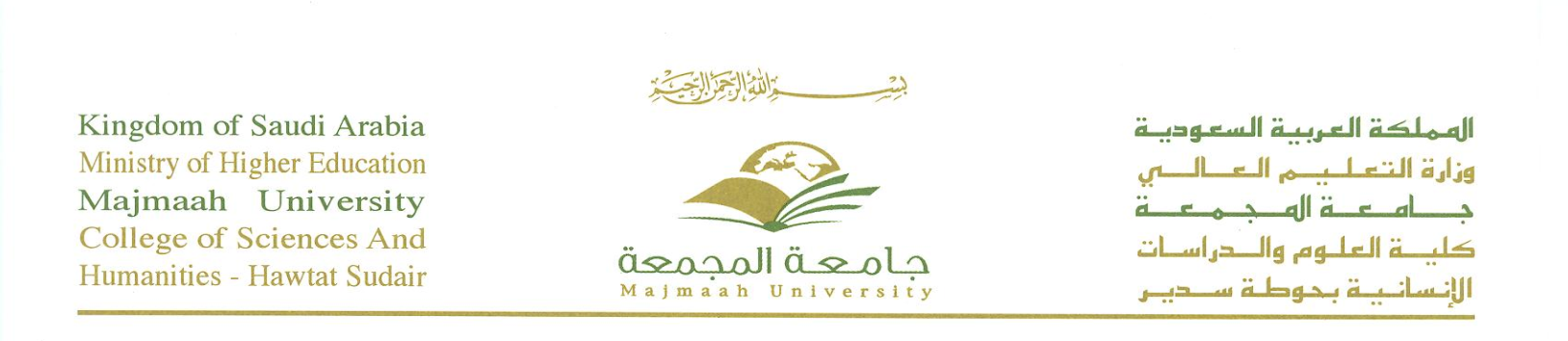 نموذج توصيف مقرر دراسيأ)التعريف بالمقرر الدراسي ومعلومات عامة عنه :ب) الأهداف: ج) توصيف المقرر الدراسي (ملاحظة: ينبغي إرفاق توصيف عام في الاستمارة المستخدمة في النشرة التعريفية أو الدليل ).  المؤسسة: جامعة المجمعة		الكلية/القسم كلية العلوم والدراسات الإنسانية بحوطة سديرالقسم  : الدراسات الإسلاميةاسم ورمز المقرر الدراسي: (النحو 1)  اسم المقرر ورمزة 231 عربعدد الساعات المعتمدة: ساعتانالبرنامج أو البرامج الذي يقدم ضمنه المقرر الدراسي: برنامج اللغة العربية(في حال وجود مقرر اختياري عام في عدة برامج, بيّن هذا بدلاً من إعداد قائمة بهذه البرامج)السنة أو المستوى الأكاديمي الذي يعطى فيه المقرر الدراسي: الثالثالمتطلبات السابقة لهذا المقرر(إن وجدت): /لا يوجدالمتطلبات الآنية لهذا المقرر (إن وجدت): موقع تقديم المقرر إن لم يكن داخل المبنى الرئيس للمؤسسة التعليمية: لا ينطبق1-وصف موجز لنتائج التعلم الأساسية للطلبة المسجلين في المقرر:ـ أن تعرف الطالبة قدرا من القواعد النحوية والصرفية التى تحتاجها فى حياتها العلمية والعملية.ـ أن تتمكن الطالبة من النطق السليم والكتابة الصحيحةـ أن تمارس الطالبة مهارات فهم النصوص وتحليلها،وفهم الأثر الإعرابى في المعنى.ـ ان تتمكن الطالبة من تطبيق القواعد النحوية  والصرفية على النصوص المختلفة فى مجال تخصصها2-صف بإيجاز أي خطط يتم تنفيذها لتطوير وتحسين  المقرر الدراسي . (مثل الاستخدام المتزايد لتقنية المعلومات أو مراجع الإنترنت، والتغييرات في  المحتوى كنتيجة للأبحاث الجديدة في مجال الدراسة).   ـ استخدام وسائل التقنية الحديثة في عرض المعلومات ومناقشتها .ـ استخدام الإنترنت كمرجع للأبحاث في مجال الدراسة .ـ استخدام المكتبة الشاملة لكتب التراث .-المراجع الإلكترونية، مواقع الإنترنت...الخ:ـ الموسوعة الشامةـ موقع شبكة الفصيح(www.afaseeh.com http://ـ موقع منتدى اللسانيات(www.lissaniat.net http://ـ موقع ملتقى اللغويات العربية (www.arabiclinguistics.net/vb http://ـ موقع الفصحى(www.alfusha.net http://1-الموضوعات التي  ينبغي تناولها:1-الموضوعات التي  ينبغي تناولها:1-الموضوعات التي  ينبغي تناولها:المفردات عدد الأسابيعساعات التدريس أولاـ مقدمة تعريفية بعلم النحو:تعريفه،ونشأته،وفائدته،وأشهر أعلامهثانيًا : الكلام وما يتألف منه 12ثالثا  النكرة والمعرفةالضمائر22العلم اسم الإشارة المعرف بأل 3   2 الاسم الموصول 4 2الاختبار الأول 4 1المفعول به المفعول المطلق 5-6 4المفعول فيه 72المفعول معه الاختبار الثاني82الاستثناء 9-1041-الكتب المقررة المطلوبة:1ـ شرح ابن عقيل على ألفية ابن مالك،ومعه كتاب منحة الجليل بتحقيق شرح ابن عقيل،لمحمد محيى الدين عبد الحميد2ـ  أسرار العربية،لأبى بركات الأنبارى،تحقيق مجمد بهجة البيطار،مطبوعات المجمع العربى بدمشق3ـ أوضح المسالك إلى ألفية ابن مالك لابن هشام الأنصارى،تحقيق محمد محيى الدين عبد الحميد،دار الندوة الجديدة بيروت4ـ مختصر النحو،لعبد الهادي الفضلي5ـ النحو المصفى،للدكتور محمد عيد6ـ النحو التطبيق،لعزام الشجراوي7ـ التطبيق النحو،لعبده الراجحي8ـ التدريبات اللغوية والقواعد النحوية،للدكتور أحمد مختار عمر بالاشتراك9-التطبيقات اللغوية ،أنس إبراهيم جميل .10-التمهيد لدراسة النحو العربي ،جمال القرش11-تدريبات لغوية ، أحمد عيسى وآخرون 12-الميسر في اللغة والنحو والصرف ، سمير يحي المعبر 13-جامع الدروس العربية للغلاييني . 2-المراجع الرئيسة:1ـ  شرح ابن عقيل لألفية ابن مالك .2- جامع الدروس العربية،لمصطفى الغلاييني  3-التمهيد لدراسة النحو ،جمال القرش 4-الميسر في اللغة والنحو ،سمير المعبر3-الكتب و المراجع التي يوصى بها (المجلات العلمية، التقارير،...الخ) (أرفق قائمة بها)  ـ مجلات المجامع اللغوية،ـ المجلات المحكمة ـ كتب المعانى (معانى القرآن)ـ البيان فى روائع القرآن ،للدكتور تمام حسانـ كتب الدكتور فاضل صالح  السامرائى4-المراجع الإلكترونية، مواقع الإنترنت...الخ:ـ المكتبة الشاملة ـ الموسوعة الشامةـ موقع شبكة الفصيح(www.afaseeh.com http://ـ موقع منتدى اللسانيات(www.lissaniat.net http://ـ موقع ملتقى اللغويات العربية (www.arabiclinguistics.net/vb http://ـ موقع الفصحى(www.alfusha.net http://